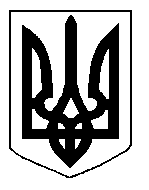 БІЛОЦЕРКІВСЬКА МІСЬКА РАДА	КИЇВСЬКОЇ ОБЛАСТІ	Р І Ш Е Н Н Я
від 26 грудня 2019 року                                                                              № 4808-87-VII

Про затвердження технічної документаціїіз землеустрою щодо інвентаризації земельноїділянки комунальної власності управлінню комунальної власності та концесії Білоцерківської міської ради       Розглянувши звернення постійної комісії з питань земельних відносин та земельного кадастру, планування території, будівництва, архітектури, охорони пам’яток, історичного середовища та благоустрою до міського голови від 27 листопада 2019 року №533/2-17, протокол постійної комісії з питань  земельних відносин та земельного кадастру, планування території, будівництва, архітектури, охорони пам’яток, історичного середовища та благоустрою від 26 листопада 2019 року №198, заяву Управління комунальної власності та концесії Білоцерківської міської ради від  19 листопада  2019 року №5949, технічну документацію із землеустрою щодо інвентаризації земель комунальної власності територіальної громади м.Біла Церква для будівництва та обслуговування  будівель закладів освіти в м. Біла Церква по бульвару Олександрійському 71, відповідно до ст. ст. 12, 79-1,  Земельного кодексу України, ст. 57 Закону України «Про землеустрій», ст. 16 Закону України «Про Державний земельний кадастр», п.34 ч.1 ст. 26 Закону України «Про місцеве самоврядування в Україні», Порядку проведення інвентаризації земель, затвердженого  постановою Кабінету Міністрів України від 23 травня 2012 року № 513 «Про затвердження Порядку проведення інвентаризації земель», рішення міської ради від 25 травня 2017 року № 923-32-VII «Про проведення інвентаризації Території міста Біла Церква» міська рада вирішила:Затвердити технічну документацію із землеустрою щодо інвентаризації земельної ділянки комунальної власності територіальної громади м.Біла Церква Київської області з кадастровим номером 3210300000:03:014:0179 за адресою: бульвар Олександрійський, 71, площею 0,0801 га, з цільовим призначенням 03.02. Для будівництва та обслуговування будівель закладів освіти – категорія земель: землі житлової та громадської забудови. Управлінню регулювання земельних відносин Білоцерківської міської ради забезпечити державну реєстрацію права комунальної власності територіальної громади м. Біла Церква на земельну ділянку з кадастровим номером 3210300000:03:014:0179  за адресою: бульвар Олександрійський, 71, площею 0,0801 га, з цільовим призначенням 03.02. Для будівництва та обслуговування будівель закладів освіти – категорія земель: землі житлової та громадської забудови. Контроль за виконанням цього рішення покласти на постійну комісію з питань  земельних відносин та земельного кадастру, планування території, будівництва, архітектури, охорони пам’яток, історичного середовища та благоустрою.Міський голова                                                                                                           Г. Дикий